Grupos y Agrupamientos en los recursosEn el foroAl trabajar mediante un foro también podemos trabajar en grupos. Se puede configurar en el bloque Ajustes comunes del módulo.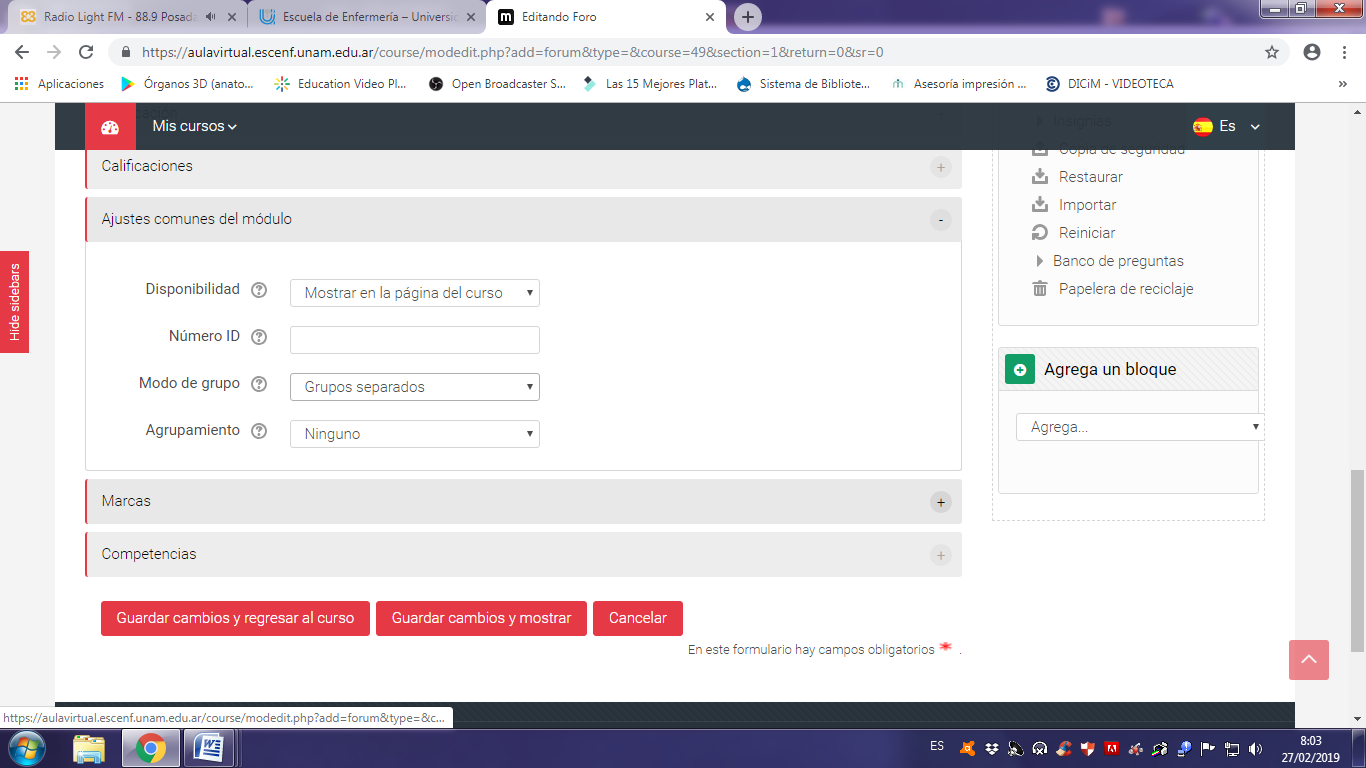 Podemos optar por configurar:No hay grupos: en este caso todos los integrantes del curso, de todos los grupos podrán participar del mismo intercambio.Grupos visibles: deberemos crear un hilo de debate para cada grupo. Todos los grupos pueden ingresar a ver el desarrollo del debate de otro grupo pero no podrán participar en otro que no sea el del propio grupo.Grupos separados: deberemos crear un hilo de debate para cada grupo, cada grupo ve solo el debate propio, no ve la existencia de otro debate ni por nombre, solo ve el de su grupo.¡Importante! Siempre que se configura un foro con grupos, ya sea visibles o separados, debemos sí o sí asignar un grupo a cada hilo creado. Si no asignamos el grupo al crear el hilo el sistema no reconoce quien debería poder participar, podemos decir que entra como en conflicto.  Entonces todos los estudiantes del curso verán el hilo pero ninguno podrá participar, no aparece en este caso la opción de Responder.